UPM-OSA-OP-08F1University of the Philippines ManilaOFFICE OF STUDENT AFFAIRS3rd Flr., Student Center Building, P. Faura St., Ermita, ManilaACTIVITY PERMIT(for Accredited U-wide Organization)NAME OF ORGANIZATION	 TITLE OF ACTIVITY 	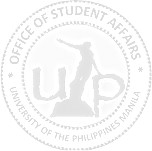 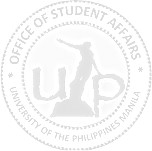 (Please attach program of activities/agenda)NATURE (Pls. Check): 	Fund Raising		Training/Seminar 	Exhibit 	Socialization	Gen. Assembly/Meeting		Concert		 Other:	PURPOSE/OBJECTIVE	SPONSORING AGENCY/IES	VENUE	:	Conference Rm		Studio	NEDA Parking Lot:		 Other:	 TIME	:				DATE/s	:	PARTICIPANTS: 	UPM Students		Organization's members	Faculties/Employees 	Outsiders (please attach list of participants)RECIPIENT/S :	Person-in-Charge:	Endorsed by:	Approved by:		             ODESSA N. JOSON, MA(Signature over printed name)	(Adviser's signature over printed name)	Director, Office of Student Affairs(Position/Contact No.)	(Date)	(Date)NOTE:  ACTIVITY PERMIT MUST BE SUBMITTED TO OSA THREE (3) DAYS BEFORE THE ACTIVITY DATE.PURSUANT TO DATA PRIVACY ACT OF 2012, I am giving permission to the Office of Student Affairs for the lawful use of my personal information. I further certify that the information contained are true and correct.(Signature over printed name)